University of Leeds Registered Students 2020/21 by protected characteristicIntroductionThe following data provide information on all students (Undergraduate (UG), Taught Postgraduate (PGT) and Research Postgraduate (PGR)) who registered during the academic year 2020-21. Data are provided by the following protected characteristics: age; disability; ethnicity; gender; religion or belief; and sexual orientation.

For the Home cohort 21,617 UG students, 2,371 PGT students and 1,376 PGR students registered during the 2020-21 academic year. For the EU cohort 1,487 UG students, 193 PGT students and 258 PGR students registered during the 2020-21 academic year. For the overseas cohort 4,829 UG students, 1,736470 PGT students and 864 PGR students registered during the 2020-21 academic year. 

Home, EU and Overseas data have been presented separately.Data from the previous years are available on the equality@leeds.ac.uk webpages but not included for comparison as applicants are grouped previously as Home/EU and overseas. Data are rounded to the nearest whole percent and therefore may not always total 100%.AgeHome Students
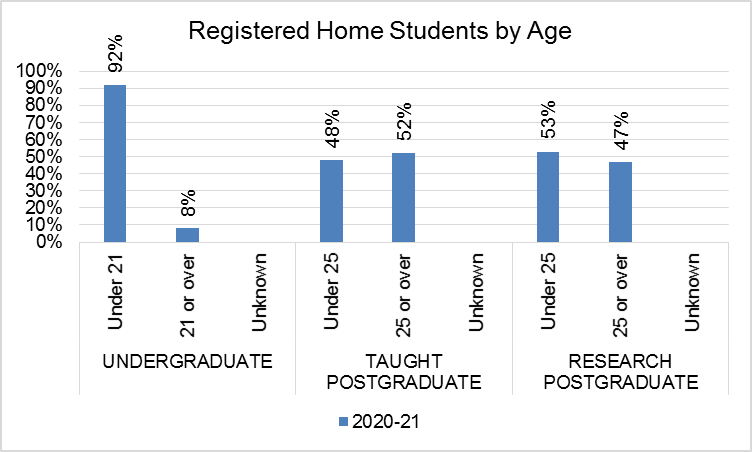 EU Students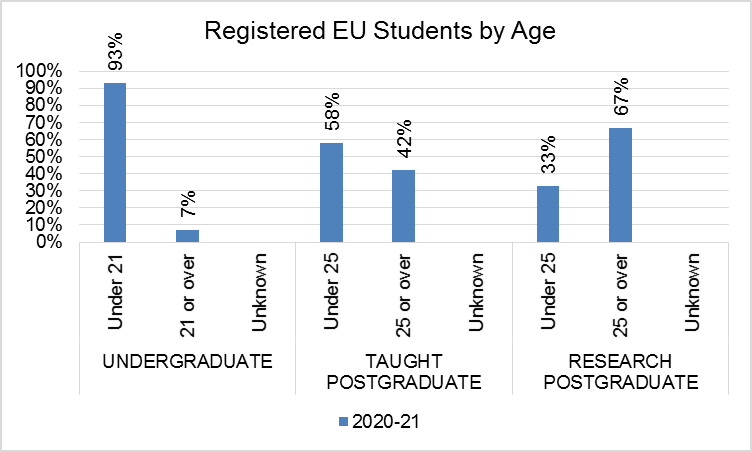 Overseas Students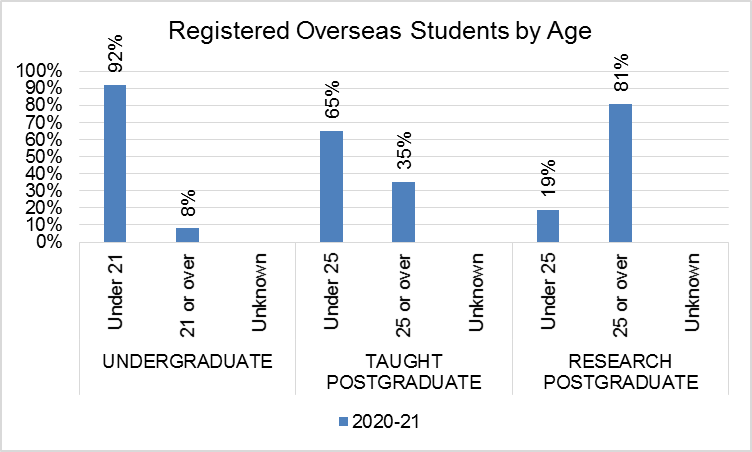 CommentaryUndergraduate - The majority of Home UG students are under 21 years (92%), as are EU students (93%) and Overseas students (92%).Taught Postgraduate - The percentage of Home PGT students under the age of 25 is 48%, compared with 58% of EU students and 65% of Overseas students.Research Postgraduate - The percentage of Home PGR students under the age of 25 is 53% compared with 33% of EU students and 19% of Overseas students. Disability
Home Students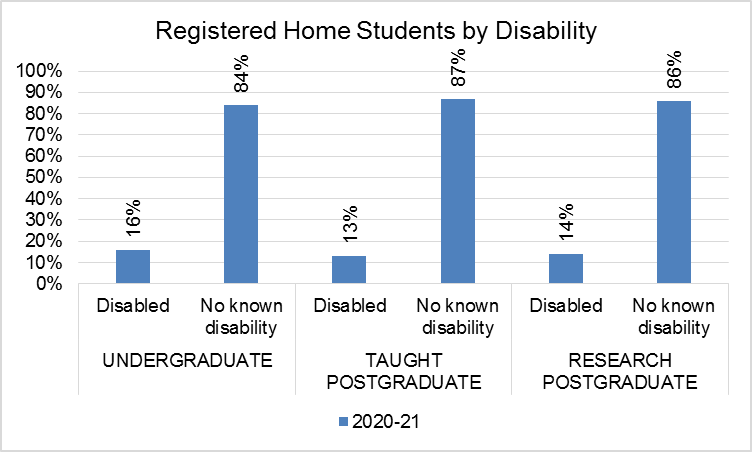 EU Students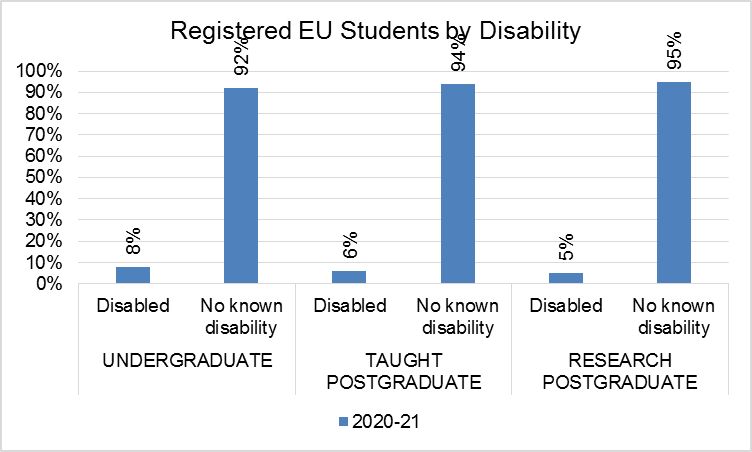 Overseas Students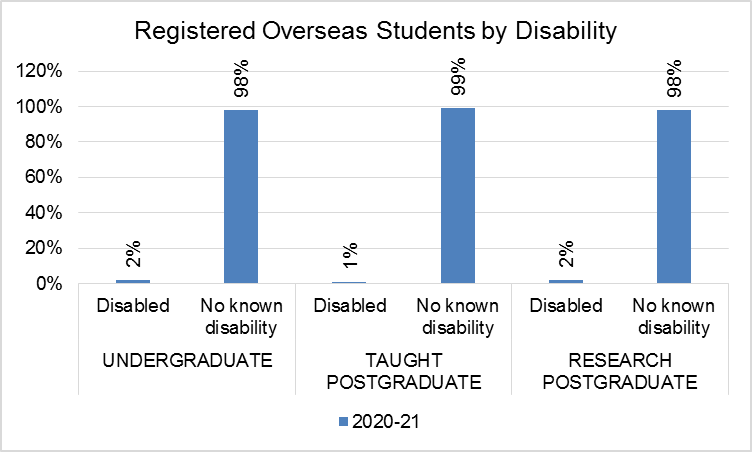 Commentary
Undergraduate - The percentage of disabled Home UG students is 16%, compared with 8% of EU students and 2% of Overseas students. Taught Postgraduate – The percentage of disabled Home PGT students is 13% compared with 6% of EU students and 1% of Overseas students. Research Postgraduate – The percentage of disabled Home PGT students is 14% compared with 5% of EU students and 2% of Overseas students.EthnicityHome Students
Note, the graphs include Unknown in percentage calculations, whereas tables show percentages for known ethnicity only.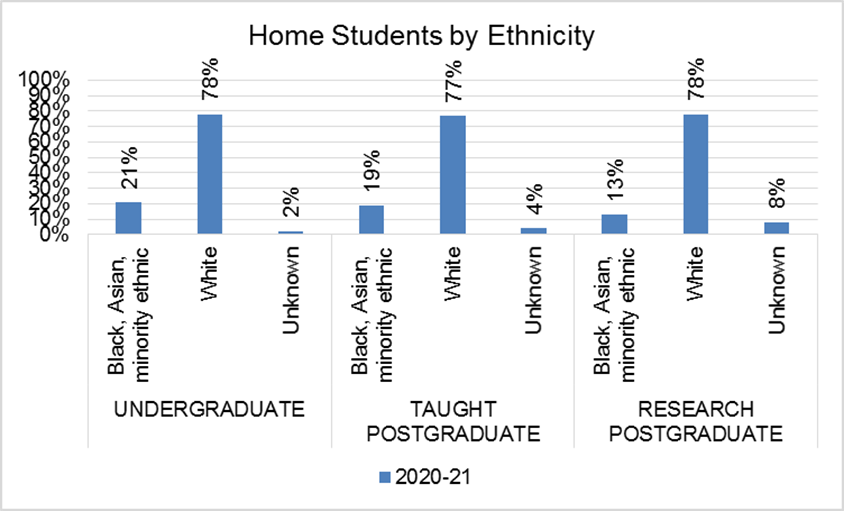 EU Students
Note, the graphs include Unknown in percentage calculations, whereas tables show percentages for known ethnicity only.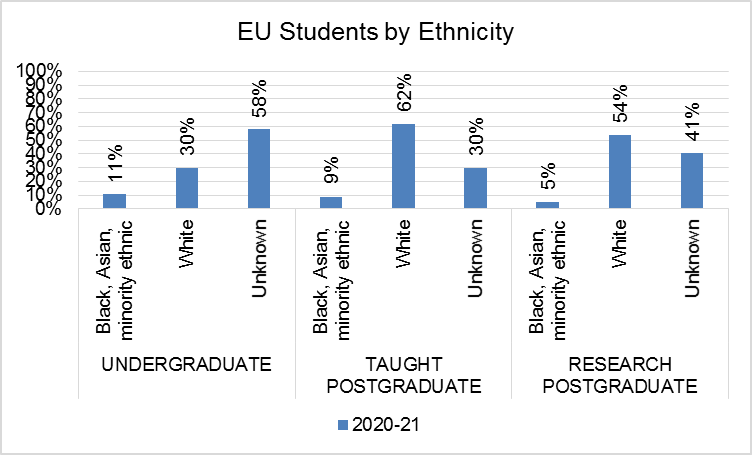 Overseas Students
Note, the graphs include Unknown in percentage calculations, whereas tables show percentages for known ethnicity only.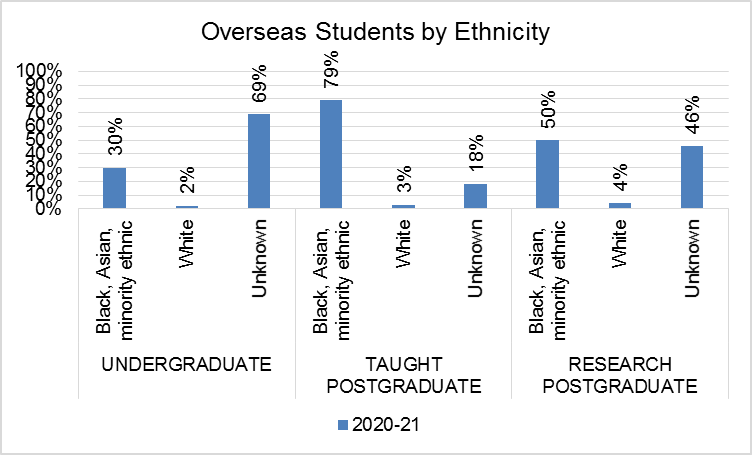 Commentary
Undergraduate - The percentage of Black, Asian or minority ethnic Home UG students is 21% compared with 11% of EU students and 30% of Overseas students. There are high proportions of missing data for EU and Overseas students.Taught Postgraduate - The percentage of Black, Asian or minority ethnic Home PGT students is 19% compared with 9% of EU students and 79% of Overseas students. There are high proportions of missing data for EU and Overseas students.Research Postgraduate - The percentage of Black, Asian or minority ethnic Home PGR students is 13% compared with 5% of EU students and 50% of Overseas students. There are high proportions of missing data for EU and Overseas students.GenderHome Students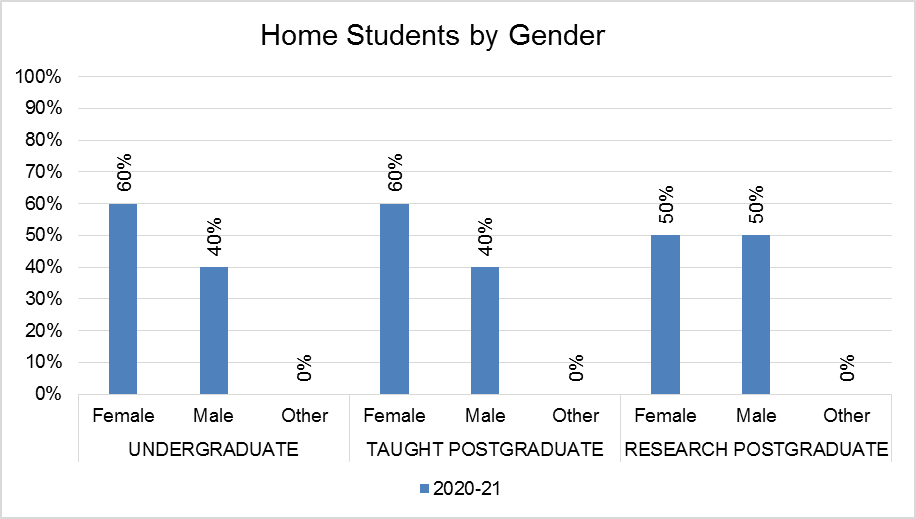 EU Students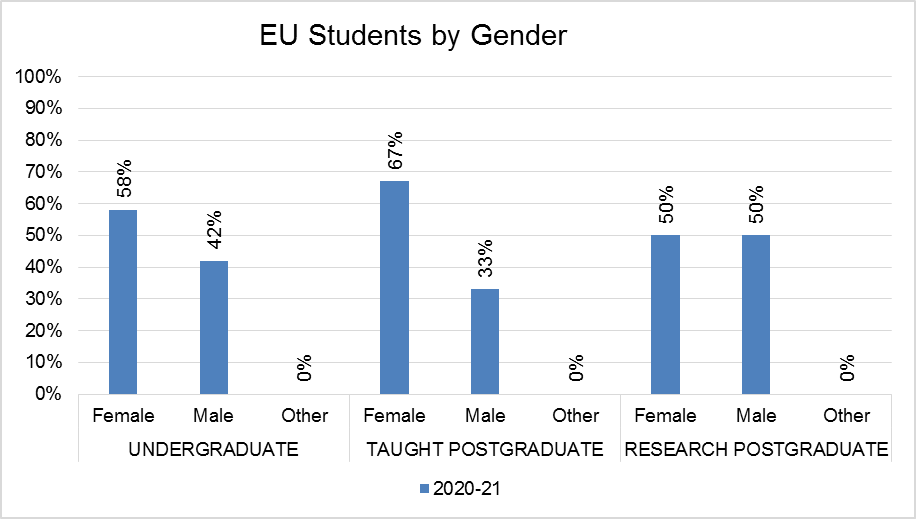 Overseas Students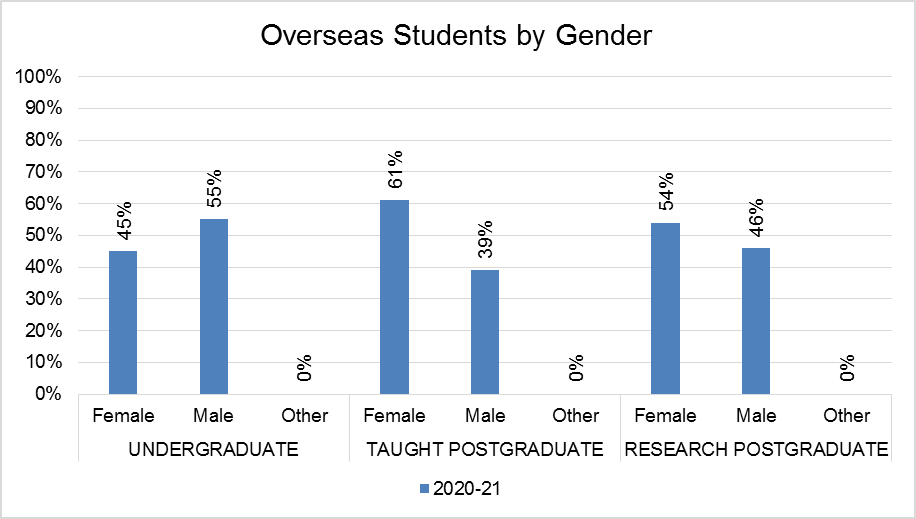 CommentaryUndergraduate - The percentage of female Home UG student registrations is 60%, compared with 58% of EU students and 45% of Overseas students.Taught Postgraduate - The percentage of female PGT Home students is 60% compared with 67% of EU students and 61% of Overseas students.Research Postgraduate - The percentage of female PGR Home students is 50% compared with 50% of EU students and 54% of Overseas students.There are some students with Other gender, but these individuals account for less than 1% of the students within their level of study.Religion or Belief
Home Students
EU Students
Overseas Students
CommentaryUndergraduate - The two largest groups of UG Home students is those with no religion (60% of known religion) and Christian (25% of known religion). For EU students, the two largest groups remains the same, but with 37% declaring no religion and 51% Christian. The two largest groups differ for Overseas students, with 53% having no religion and 25% Muslim.Taught Postgraduate - The two largest groups of PGT Home students are those with no religion (56% of known religion) and Christian (30% of known religion). For EU students the two largest groups remains the same, but with 39% declaring no religion and 51% Christian. The two largest groups differ for Overseas students, with 70% declaring no religion and 13% Muslim, although closely followed by 10% Christian.Research Postgraduate - The two largest groups of PGR Home students are those with no religion (65% of known religion) and Christian (24% of known religion). The two largest groups are the same for EU students, but with 48% having no religion and 46% Christian. The two largest groups differ for Overseas students, with 42% Sikh and 42% Muslim.Sexual OrientationHome StudentsNote, the graphs include Unknown in percentage calculations, whereas tables show percentages for known sexual orientation only.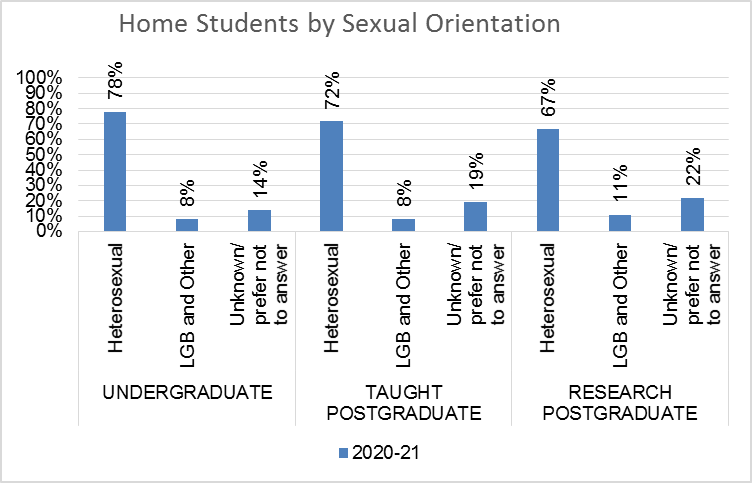 EU StudentsNote, the graphs include Unknown in percentage calculations, whereas tables show percentages for known sexual orientation only.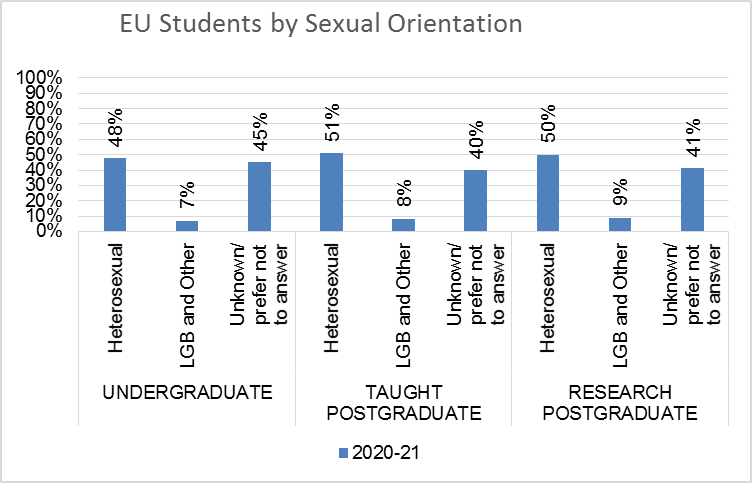 Overseas StudentsNote, the graphs include Unknown in percentage calculations, whereas tables show percentages for known sexual orientation only.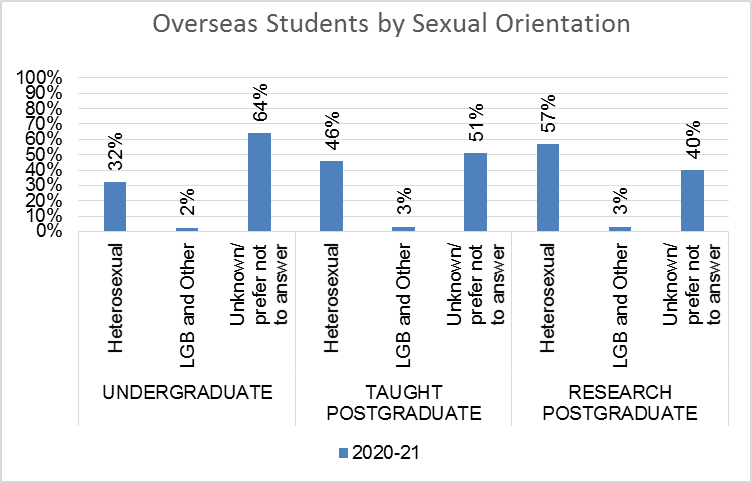 CommentaryUndergraduate – 8% of Home UG students are gay, bisexual, lesbian or Other compared with 7% of EU students and 2% of Overseas students.Taught Postgraduate – 8% of Home PGT students are gay, bisexual, lesbian or Other compared with 8% of EU students and 5% of Overseas students.Research Postgraduate – 11% of Home PGR students are gay, bisexual, lesbian or Other compared with 9% of EU students and 3% of Overseas students. There are high non-disclosure rates throughout.Level of studyGroup2020/212020/21Level of studyGroupCount% of TotalUndergraduateUnder 211985092%Undergraduate21 or over17668%UndergraduateUnknown1UndergraduateTotal21617Taught PostgraduateUnder 25114648%Taught Postgraduate25 or over122552%Taught PostgraduateUnknownTaught PostgraduateTotal2371Research PostgraduateUnder 2572753%Research Postgraduate25 or over64947%Research PostgraduateUnknownResearch PostgraduateTotal1376Level of studyGroup2020/212020/21Level of studyGroupCount% of TotalUndergraduateUnder 21138593%Undergraduate21 or over1027%UndergraduateUnknownUndergraduateTotal1487Taught PostgraduateUnder 2511158%Taught Postgraduate25 or over8242%Taught PostgraduateUnknownTaught PostgraduateTotal193Research PostgraduateUnder 258533%Research Postgraduate25 or over17367%Research PostgraduateUnknownResearch PostgraduateTotal258Level of studyGroup2020/212020/21Level of studyGroupCount% of TotalUndergraduateUnder 21441892%Undergraduate21 or over4108%UndergraduateUnknown1UndergraduateTotal4829Taught PostgraduateUnder 25112865%Taught Postgraduate25 or over60835%Taught PostgraduateUnknownTaught PostgraduateTotal1736Research PostgraduateUnder 2516119%Research Postgraduate25 or over70381%Research PostgraduateUnknownResearch PostgraduateTotal864Level of studyGroup2020/212020/21Level of studyGroupCount% of TotalUndergraduateDisabled344816%UndergraduateNo Known Disability1816984%UndergraduateUnknownUndergraduateTotal21617Taught PostgraduateDisabled29913%Taught PostgraduateNo Known Disability207287%Taught PostgraduateUnknownTaught PostgraduateTotal2371Research PostgraduateDisabled19614%Research PostgraduateNo Known Disability118086%Research PostgraduateUnknownResearch PostgraduateTotal1376Level of studyGroup2020/212020/21Level of studyGroupCount% of TotalUndergraduateDisabled1158%UndergraduateNo Known Disability137292%UndergraduateUnknownUndergraduateTotal1487Taught PostgraduateDisabled126%Taught PostgraduateNo Known Disability18194%Taught PostgraduateUnknownTaught PostgraduateTotal193Research PostgraduateDisabled145%Research PostgraduateNo Known Disability24495%Research PostgraduateUnknownResearch PostgraduateTotal258Level of studyGroup2020/212020/21Level of studyGroupCount% of TotalUndergraduateDisabled1012%UndergraduateNo Known Disability472898%UndergraduateUnknownUndergraduateTotal4829Taught PostgraduateDisabled221%Taught PostgraduateNo Known Disability171499%Taught PostgraduateUnknownTaught PostgraduateTotal1736Research PostgraduateDisabled202%Research PostgraduateNo Known Disability84498%Research PostgraduateUnknownResearch PostgraduateTotal864Level of studyGroup2020/212020/21Level of studyGroupCount% of TotalUndergraduateWhite1685279%UndergraduateBlack or Black British - Caribbean1341%UndergraduateBlack or Black British - African4692%UndergraduateOther Black background260%UndergraduateAsian or Asian British - Indian7153%UndergraduateAsian or Asian British - Pakistani9544%UndergraduateAsian or Asian British - Bangladeshi1621%UndergraduateChinese or Other Ethnic Background - Chinese2001%UndergraduateOther Asian background2961%UndergraduateMixed - White and Black Caribbean2551%UndergraduateMixed - White and Black African1291%UndergraduateMixed - White and Asian5663%UndergraduateOther Mixed background2801%UndergraduateArab1010%UndergraduateOther Ethnic background1461%UndergraduateUnknown332UndergraduateBlack, Asian and minority ethnic Overall Subtotal443321%UndergraduateTotal21617Taught PostgraduateWhite183481%Taught PostgraduateBlack or Black British - Caribbean221%Taught PostgraduateBlack or Black British - African633%Taught PostgraduateOther Black background20%Taught PostgraduateAsian or Asian British - Indian763%Taught PostgraduateAsian or Asian British - Pakistani1165%Taught PostgraduateAsian or Asian British - Bangladeshi100%Taught PostgraduateChinese or Other Ethnic Background - Chinese171%Taught PostgraduateOther Asian background191%Taught PostgraduateMixed - White and Black Caribbean191%Taught PostgraduateMixed - White and Black African90%Taught PostgraduateMixed - White and Asian241%Taught PostgraduateOther Mixed background362%Taught PostgraduateArab131%Taught PostgraduateOther Ethnic background131%Taught PostgraduateUnknown98Taught PostgraduateBlack, Asian and minority ethnic Overall Subtotal43919%Taught PostgraduateTotal2371Research PostgraduateWhite107785%Research PostgraduateBlack or Black British - Caribbean50%Research PostgraduateBlack or Black British - African242%Research PostgraduateOther Black backgroundResearch PostgraduateAsian or Asian British - Indian262%Research PostgraduateAsian or Asian British - Pakistani383%Research PostgraduateAsian or Asian British - Bangladeshi81%Research PostgraduateChinese or Other Ethnic Background - Chinese131%Research PostgraduateOther Asian background111%Research PostgraduateMixed - White and Black Caribbean40%Research PostgraduateMixed - White and Black African20%Research PostgraduateMixed - White and Asian131%Research PostgraduateOther Mixed background171%Research PostgraduateArab141%Research PostgraduateOther Ethnic background81%Research PostgraduateUnknown116Research PostgraduateBlack, Asian and minority ethnic Overall Subtotal18315%Research PostgraduateTotal1376Level of studyGroup2020/212020/21Level of studyGroupCount% of TotalUndergraduateWhite44973%UndergraduateBlack or Black British - CaribbeanUndergraduateBlack or Black British - African518%UndergraduateOther Black background71%UndergraduateAsian or Asian British - Indian102%UndergraduateAsian or Asian British - Pakistani173%UndergraduateAsian or Asian British - Bangladeshi61%UndergraduateChinese or Other Ethnic Background - Chinese30%UndergraduateOther Asian background152%UndergraduateMixed - White and Black Caribbean30%UndergraduateMixed - White and Black African71%UndergraduateMixed - White and Asian71%UndergraduateOther Mixed background173%UndergraduateArab71%UndergraduateOther Ethnic background193%UndergraduateUnknown869UndergraduateBlack, Asian and minority ethnic Overall Subtotal16927%UndergraduateTotal1487Taught PostgraduateWhite11987%Taught PostgraduateBlack or Black British - CaribbeanTaught PostgraduateBlack or Black British - African32%Taught PostgraduateOther Black backgroundTaught PostgraduateAsian or Asian British - Indian11%Taught PostgraduateAsian or Asian British - PakistaniTaught PostgraduateAsian or Asian British - BangladeshiTaught PostgraduateChinese or Other Ethnic Background - Chinese11%Taught PostgraduateOther Asian background21%Taught PostgraduateMixed - White and Black Caribbean21%Taught PostgraduateMixed - White and Black African11%Taught PostgraduateMixed - White and Asian11%Taught PostgraduateOther Mixed background43%Taught PostgraduateArabTaught PostgraduateOther Ethnic background32%Taught PostgraduateUnknown56Taught PostgraduateBlack, Asian and minority ethnic Overall Subtotal1813%Taught PostgraduateTotal193Research PostgraduateWhite13891%Research PostgraduateBlack or Black British - CaribbeanResearch PostgraduateBlack or Black British - African21%Research PostgraduateOther Black backgroundResearch PostgraduateAsian or Asian British - IndianResearch PostgraduateAsian or Asian British - Pakistani11%Research PostgraduateAsian or Asian British - BangladeshiResearch PostgraduateChinese or Other Ethnic Background - ChineseResearch PostgraduateOther Asian background11%Research PostgraduateMixed - White and Black CaribbeanResearch PostgraduateMixed - White and Black African21%Research PostgraduateMixed - White and Asian21%Research PostgraduateOther Mixed background21%Research PostgraduateArab21%Research PostgraduateOther Ethnic background21%Research PostgraduateUnknown106Research PostgraduateBlack, Asian and minority ethnic Overall Subtotal149%Research PostgraduateTotal258Level of studyGroup2020/212020/21Level of studyGroupCount% of TotalUndergraduateWhite856%UndergraduateBlack or Black British - Caribbean30%UndergraduateBlack or Black British - African403%UndergraduateOther Black background151%UndergraduateAsian or Asian British - Indian433%UndergraduateAsian or Asian British - Pakistani131%UndergraduateAsian or Asian British - Bangladeshi20%UndergraduateChinese or Other Ethnic Background - Chinese81154%UndergraduateOther Asian background1389%UndergraduateMixed - White and Black Caribbean20%UndergraduateMixed - White and Black African30%UndergraduateMixed - White and Asian101%UndergraduateOther Mixed background50%UndergraduateArab32722%UndergraduateOther Ethnic background171%UndergraduateUnknown3315UndergraduateBlack, Asian and minority ethnic Overall Subtotal142994%UndergraduateTotal4829Taught PostgraduateWhite574%Taught PostgraduateBlack or Black British - Caribbean20%Taught PostgraduateBlack or Black British - African644%Taught PostgraduateOther Black background81%Taught PostgraduateAsian or Asian British - Indian735%Taught PostgraduateAsian or Asian British - Pakistani222%Taught PostgraduateAsian or Asian British - Bangladeshi81%Taught PostgraduateChinese or Other Ethnic Background - Chinese100370%Taught PostgraduateOther Asian background665%Taught PostgraduateMixed - White and Black CaribbeanTaught PostgraduateMixed - White and Black African20%Taught PostgraduateMixed - White and Asian20%Taught PostgraduateOther Mixed background101%Taught PostgraduateArab1007%Taught PostgraduateOther Ethnic background151%Taught PostgraduateUnknown304Taught PostgraduateBlack, Asian and minority ethnic Overall Subtotal137596%Taught PostgraduateTotal1736Research PostgraduateWhite347%Research PostgraduateBlack or Black British - Caribbean10%Research PostgraduateBlack or Black British - African204%Research PostgraduateOther Black background112%Research PostgraduateAsian or Asian British - Indian153%Research PostgraduateAsian or Asian British - Pakistani10%Research PostgraduateAsian or Asian British - Bangladeshi71%Research PostgraduateChinese or Other Ethnic Background - Chinese13629%Research PostgraduateOther Asian background5211%Research PostgraduateMixed - White and Black Caribbean10%Research PostgraduateMixed - White and Black African20%Research PostgraduateMixed - White and Asian31%Research PostgraduateOther Mixed background163%Research PostgraduateArab15132%Research PostgraduateOther Ethnic background174%Research PostgraduateUnknown397Research PostgraduateBlack, Asian and minority ethnic Overall Subtotal43393%Research PostgraduateTotal864Level of studyGender20120/2120120/21Level of studyGenderCount% of TotalUndergraduateFemale1294160%UndergraduateMale865240%UndergraduateOther240%UndergraduateUnknownUndergraduateTotal21617Taught PostgraduateFemale142360%Taught PostgraduateMale94140%Taught PostgraduateOther70%Taught PostgraduateUnknownTaught PostgraduateTotal2371Research PostgraduateFemale68750%Research PostgraduateMale68650%Research PostgraduateOther30%Research PostgraduateUnknownResearch PostgraduateTotal1376Level of studyGender2020/212020/21Level of studyGenderCount% of TotalUndergraduateFemale86558%UndergraduateMale62042%UndergraduateOther20%UndergraduateUnknownUndergraduateTotal1487Taught PostgraduateFemale12967%Taught PostgraduateMale6433%Taught PostgraduateOtherTaught PostgraduateUnknownTaught PostgraduateTotal193Research PostgraduateFemale12950%Research PostgraduateMale12950%Research PostgraduateOtherResearch PostgraduateUnknownResearch PostgraduateTotal258Level of studyGender2020/212020/21Level of studyGenderCount% of TotalUndergraduateFemale215245%UndergraduateMale266755%UndergraduateOther100%UndergraduateUnknownUndergraduateTotal4829Taught PostgraduateFemale105961%Taught PostgraduateMale67339%Taught PostgraduateOther40%Taught PostgraduateUnknownTaught PostgraduateTotal1736Research PostgraduateFemale46754%Research PostgraduateMale39746%Research PostgraduateOtherResearch PostgraduateUnknownResearch PostgraduateTotal864Level of studyGroup2020/212020/21Level of studyGroupCount% of TotalUndergraduateNo Religion1183760%UndergraduateChristian495525%UndergraduateMuslim15188%UndergraduateJewish4092%UndergraduateHindu2631%UndergraduateSikh1481%UndergraduateBuddhist630%UndergraduateSpiritual2681%UndergraduateAny Other Religion1891%UndergraduateUnknown/Prefer Not To Say1967UndergraduateHave a Religion subtotal781340%UndergraduateTotal21617Taught PostgraduateNo Religion121256%Taught PostgraduateChristian64430%Taught PostgraduateMuslim1738%Taught PostgraduateJewish171%Taught PostgraduateHindu231%Taught PostgraduateSikh181%Taught PostgraduateBuddhist80%Taught PostgraduateSpiritual412%Taught PostgraduateAny Other Religion321%Taught PostgraduateUnknown/Prefer Not To Say203Taught PostgraduateHave a Religion subtotal95644%Taught PostgraduateTotal2371Research PostgraduateNo Religion76765%Research PostgraduateChristian28824%Research PostgraduateMuslim766%Research PostgraduateJewish101%Research PostgraduateHindu101%Research PostgraduateSikh00%Research PostgraduateBuddhist61%Research PostgraduateSpiritual111%Research PostgraduateAny Other Religion202%Research PostgraduateUnknown/Prefer Not To Say188Research PostgraduateHave a Religion subtotal42135%Research PostgraduateTotal1376Level of studyGroup2020/212020/21Level of studyGroupCount% of TotalUndergraduateNo Religion36937%UndergraduateChristian51351%UndergraduateMuslim586%UndergraduateJewish121%UndergraduateHindu91%UndergraduateSikh20%UndergraduateBuddhist40%UndergraduateSpiritual242%UndergraduateAny Other Religion182%UndergraduateUnknown/Prefer Not To Say478UndergraduateHave a Religion subtotal64063%UndergraduateTotal1487Taught PostgraduateNo Religion6739%Taught PostgraduateChristian8851%Taught PostgraduateMuslim63%Taught PostgraduateJewish11%Taught PostgraduateHindu00%Taught PostgraduateSikh00%Taught PostgraduateBuddhist00%Taught PostgraduateSpiritual74%Taught PostgraduateAny Other Religion32%Taught PostgraduateUnknown/Prefer Not To Say21Taught PostgraduateHave a Religion subtotal10561%Taught PostgraduateTotal193Research PostgraduateNo Religion9648%Research PostgraduateChristian9346%Research PostgraduateMuslim31%Research PostgraduateJewish00%Research PostgraduateHindu00%Research PostgraduateSikh01%Research PostgraduateBuddhist10%Research PostgraduateSpiritual21%Research PostgraduateAny Other Religion73%Research PostgraduateUnknown/Prefer Not To Say56Research PostgraduateHave a Religion subtotal10652%Research PostgraduateTotal258Level of studyGroup2020/212020/21Level of studyGroupCount% of TotalUndergraduateNo Religion188353%UndergraduateChristian3309%UndergraduateMuslim88825%UndergraduateJewish40%UndergraduateHindu1554%UndergraduateSikh100%UndergraduateBuddhist1584%UndergraduateSpiritual201%UndergraduateAny Other Religion792%UndergraduateUnknown/Prefer Not To Say1302UndergraduateHave a Religion subtotal164447%UndergraduateTotal4829Taught PostgraduateNo Religion113370%Taught PostgraduateChristian15410%Taught PostgraduateMuslim20313%Taught PostgraduateJewish20%Taught PostgraduateHindu644%Taught PostgraduateSikh30%Taught PostgraduateBuddhist252%Taught PostgraduateSpiritual80%Taught PostgraduateAny Other Religion252%Taught PostgraduateUnknown/Prefer Not To Say119Taught PostgraduateHave a Religion subtotal48430%Taught PostgraduateTotal1736Research PostgraduateNo Religion29336%Research PostgraduateChristian10413%Research PostgraduateMuslim34542%Research PostgraduateJewish20%Research PostgraduateHindu253%Research PostgraduateSikh042%Research PostgraduateBuddhist223%Research PostgraduateSpiritual91%Research PostgraduateAny Other Religion152%Research PostgraduateUnknown/Prefer Not To Say49Research PostgraduateHave a Religion subtotal52264%Research PostgraduateTotal864Level of studyGroup2020/212020/21Level of studyGroupCount% of TotalUndergraduateHeterosexual1681191%UndergraduateLGB/Other17279%UndergraduateUnknown3079UndergraduateTotal21617Taught PostgraduateHeterosexual171690%Taught PostgraduateLGB/Other19610%Taught PostgraduateUnknown459Taught PostgraduateTotal2371Research PostgraduateHeterosexual92086%Research PostgraduateLGB/Other14814%Research PostgraduateUnknown308Research PostgraduateTotal1376Level of studyGroup2020/212020/21Level of studyGroupCount% of TotalUndergraduateHeterosexual71987%UndergraduateLGB/Other10313%UndergraduateUnknown665UndergraduateTotal1487Taught PostgraduateHeterosexual9986%Taught PostgraduateLGB/Other1614%Taught PostgraduateUnknown78Taught PostgraduateTotal193Research PostgraduateHeterosexual12985%Research PostgraduateLGB/Other2315%Research PostgraduateUnknown106Research PostgraduateTotal258Level of studyGroup2020/212020/21Level of studyGroupCount% of TotalUndergraduateHeterosexual164293%UndergraduateLGB/Other1207%UndergraduateUnknown3067UndergraduateTotal4829Taught PostgraduateHeterosexual79493%Taught PostgraduateLGB/Other577%Taught PostgraduateUnknown885Taught PostgraduateTotal1736Research PostgraduateHeterosexual49195%Research PostgraduateLGB/Other275%Research PostgraduateUnknown346Research PostgraduateTotal864